УТВЕРЖДЕНО Решением Президиума Ассоциации «Совет муниципальных образований Красноярского края» от 11.03.2020 г. № 118Мероприятияпо реализации резолюции и предложений, поступивших от участников XI съездаСовета муниципальных образований Красноярского края 18.02.2020 г.№ п/пМероприятияСрок исполненияИсполнительИсполнительМероприятия по реализации резолюции XI Съезда Совета муниципальных образованийМероприятия по реализации резолюции XI Съезда Совета муниципальных образованийМероприятия по реализации резолюции XI Съезда Совета муниципальных образованийМероприятия по реализации резолюции XI Съезда Совета муниципальных образованийМероприятия по реализации резолюции XI Съезда Совета муниципальных образований1.1Рекомендовать органам местного самоуправления края обеспечить широкое обсуждение поправок, вносимых в Конституцию Российской Федерации и принять меры по организации и проведению общероссийского голосования по поправкам в Конституцию 
в муниципальных образованиях Красноярского краядо 22.04. 2020 г.до 22.04. 2020 г.Главы муниципальных образований1.2Рекомендовать органам местного самоуправления края обеспечить реализацию национальных проектов в муниципальных образованиях Красноярского края2020-2021 гг.2020-2021 гг.Главы городских округов 
и муниципальных районов;Палата городских округов; (Сухарев С.И.);Палата муниципальных районов 
(Гайнутдинов И.М.)1.3Рекомендовать органам местного самоуправления края принимать активное участие во Всероссийском конкурсе «Лучшая муниципальная практика»2020-2021 гг.2020-2021 гг.Главы муниципальных образований;Исполнительная дирекция Совета (Коновальцев А.Н.)1.4Рекомендовать органам местного самоуправления края продолжить работу по поддержке общественных инициатив, 
направленную на развитие территориального общественного самоуправления и общественного участия в реализации национальных проектов, программах формирования комфортной городской среды, инициативного бюджетирования, самообложения граждан, содействовать более активному вовлечению граждан 
в процесс обсуждения и принятия решений2020-2021 гг.2020-2021 гг.Главы муниципальных образований;Палаты;Комитет по вопросам развития местного самоуправления (Евсеев А.И.)1.5Рекомендовать органам местного самоуправления края принять меры по повышению финансовой устойчивости бюджетов муниципальных образований Красноярского края, усилить работу 
по мобилизации налоговых и неналоговых доходов местных бюджетов, в том числе доходов от специальных налоговых режимов, налога 
на имущество физических лиц, использования муниципальных объектов земельно-имущественного комплекса2020-2021 гг.2020-2021 гг.Главы муниципальных образований;Палаты;Комитет по финансово-экономической политике(Ахметов И.У.)1.6Рекомендовать органам местного самоуправления края разработать систему поощрений работников органов местного самоуправления муниципальных образований Красноярского края 
в зависимости от результатов их профессиональной деятельности2020-2021 гг.2020-2021 гг.Главы муниципальных образований1.7Совету муниципальных образований Красноярского края продолжить работу по мониторингу проблемных вопросов местного самоуправления, в том числе предписаний контрольно-надзорных органов в отношении органов местного самоуправления и должностных лиц местного самоуправления2020-2021 гг.2020-2021 гг.Главы муниципальных образований;Палаты;Президиум;Исполнительная дирекция Совета (Коновальцев А.Н.)1.8Совету муниципальных образований Красноярского края продолжить работу по подготовке ежегодного регионального доклада «О состоянии местного самоуправления в Российской Федерации, перспективах его развития и предложения по совершенствованию правового регулирования организации и осуществления местного самоуправления»2020-2021 гг.2020-2021 гг.Главы муниципальных образований;Президиум;Исполнительная дирекция Совета (Коновальцев А.Н.)1.9Совету муниципальных образований Красноярского края представлять полученную информацию и предложения 
по совершенствованию системы местного самоуправления 
в Общероссийский Конгресс муниципальных образований, ассоциацию «Всероссийская ассоциация развития местного самоуправления», ассоциацию «Общероссийская ассоциация территориального общественного самоуправления», органам государственной власти 
в соответствии с их компетенцией2020-2021 гг.2020-2021 гг.Исполнительная дирекция Совета (Коновальцев А.Н.)1.10Совету муниципальных образований Красноярского края содействовать поощрению и награждению наиболее отличившихся 
и заслуженных представителей органов местного самоуправления Красноярского края наградами различного уровняпостояннопостоянноИсполнительная дирекция Совета (Коновальцев А.Н.);Главы муниципальных образованийМероприятия по реализации предложений, поступивших от делегатов и участниковXI съезда Совета муниципальных образованийМероприятия по реализации предложений, поступивших от делегатов и участниковXI съезда Совета муниципальных образованийМероприятия по реализации предложений, поступивших от делегатов и участниковXI съезда Совета муниципальных образованийМероприятия по реализации предложений, поступивших от делегатов и участниковXI съезда Совета муниципальных образованийМероприятия по реализации предложений, поступивших от делегатов и участниковXI съезда Совета муниципальных образований2.1Предложить Администрации Губернатора края, Правительству края рассмотреть возможность дополнительного профессионального образования муниципальных служащих и лиц, замещающих муниципальные должности, а также разработать механизм прохождения стажировок специалистов органов местного самоуправления 
в органах государственной власти Красноярского края2020 г.Президиум;Исполнительная дирекция Совета (Коновальцев А.Н.)Президиум;Исполнительная дирекция Совета (Коновальцев А.Н.)2.2Предложить Правительству края внедрение в практику дифференцированного подхода к распределению целевых значений показателей муниципального компонента региональной составляющей национальных проектов с учетом особенностей социально-экономического развития и демографического потенциала муниципальных образований Красноярского края2020 г.Президиум;Исполнительная дирекция Совета (Коновальцев А.Н.)Президиум;Исполнительная дирекция Совета (Коновальцев А.Н.)2.3Предложить Правительству края рассмотреть возможность перераспределения нормативов отчислений от налога, взимаемого 
в связи с применением упрощенной системы налогообложения, 
в отношении бюджетов городских округов2020 г.Палата городских округов (Сухарев С.И.);Президиум;Исполнительная дирекция Совета (Коновальцев А.Н.)Палата городских округов (Сухарев С.И.);Президиум;Исполнительная дирекция Совета (Коновальцев А.Н.)2.4Предложить Губернатору края рассмотреть вопрос ускоренной разработки государственной комплексной программы развития сельских территорий Красноярского края, 
с подпрограммой, направленной на создание отрасли «сельское строительство»до 05.04.2020 г.Палата сельских поселений (Климов В.В.); Президиум;Исполнительная дирекция Совета (Коновальцев А.Н.)Палата сельских поселений (Климов В.В.); Президиум;Исполнительная дирекция Совета (Коновальцев А.Н.)2.5Предложить Правительству края рассмотреть вопрос о включении в государственную программу Красноярского края «Содействие развитию местного самоуправления», утвержденную постановлением Правительства Красноярского края от 30.09.2013 № 517-п, комплекса мероприятий, направленных на поддержку территориального общественного самоуправления2020 г.Президиум;Комитет по вопросам развития местного самоуправления 
(Евсеев А.И.);Исполнительная дирекция Совета (Коновальцев А.Н.)Президиум;Комитет по вопросам развития местного самоуправления 
(Евсеев А.И.);Исполнительная дирекция Совета (Коновальцев А.Н.)2.6Предложить Губернатору края рассмотреть учреждение почетного звания Красноярского края «Село трудовой славы» поселениям, 
на территории которых жители обеспечили бесперебойное снабжение фронта, проявив при этом массовый трудовой героизмдо 05.04. 2020 г.Президиум;Исполнительная дирекция Совета (Коновальцев А.Н.)Президиум;Исполнительная дирекция Совета (Коновальцев А.Н.)2.7Предложить Правительству края рассмотреть вопрос 
об установлении дополнительных социальных гарантий муниципальным служащим, работающим в сельской местности2020 г.Президиум;Исполнительная дирекция Совета (Коновальцев А.Н.)Президиум;Исполнительная дирекция Совета (Коновальцев А.Н.)2.8Предложить Администрации Губернатора края в развитие положения статьи 164 Устава Красноярского края рассмотреть вопрос 
о разработке и принятии краевого закона о взаимодействии органов государственной власти края с Советом муниципальных образований края и внести в Законодательное Собрание края соответствующий законопроект. Рассмотреть возможность наделения Совета муниципальных образований Красноярского края правом законодательной инициативы
(с внесением изменения в статью 139 Устава Красноярского края) 2020 г.Президиум;Исполнительная дирекция Совета (Коновальцев А.Н.)Президиум;Исполнительная дирекция Совета (Коновальцев А.Н.)2.9Предложить Правительству края рассмотреть вопрос о создании 
в крае государственных и муниципальных средних предприятий 
в отраслях, адаптированных к экономике края 
(с их выводом на рентабельную работу с последующим акционированием или приватизацией и возвратом вложенных финансовых средств в бюджет). Организовать краевой государственный фонд прямых инвестиций 2020 г.Президиум;Исполнительная дирекция Совета (Коновальцев А.Н.)Президиум;Исполнительная дирекция Совета (Коновальцев А.Н.)2.10Обратиться к предприятиям края, союзам машиностроителей, товаропроизводителей и предпринимателей о загрузке мощностей, выпуске товаров и оборудования, в том числе, двойного назначения 
на предприятиях гособоронзаказа2020 г.Президиум;Исполнительная дирекция Совета (Коновальцев А.Н.)Президиум;Исполнительная дирекция Совета (Коновальцев А.Н.)2.11Предложить Правительству края пересмотреть подходы 
к методике расчета субвенций с целью включения в полном объеме расходов, связанных с осуществлением органами местного самоуправления переданных государственных полномочий2020 г.Президиум;Исполнительная дирекция Совета (Коновальцев А.Н.)Президиум;Исполнительная дирекция Совета (Коновальцев А.Н.)2.12Обратиться в Общероссийский Конгресс муниципальных образований с предложением по совершенствованию федерального законодательства о переносе срока уплаты имущественных налогов 
с физических лиц с 1 декабря на более ранний срок2020 г.Президиум;Исполнительная дирекция Совета (Коновальцев А.Н.)Президиум;Исполнительная дирекция Совета (Коновальцев А.Н.)2.13Рекомендовать органам местного самоуправления усилить работу 
в области поддержки и развития региональных приоритетов, а именно:поддержка всех форм деловой активности в развитии малой, 
или «локальной экономики»;расширение географии муниципальных комплексных проектов развития (с приоритетом на развитие южных и северных территорий);поиск и поддержка инициатив для создания малого бизнеса 
и частного предпринимательства;непосредственное, личное общение руководителей муниципальных образований с населением; благоустройство городов и поселений; содействие соблюдению норм законодательства в лесной отраслипостоянноГлавы муниципальных образований;Палаты;КомитетыГлавы муниципальных образований;Палаты;Комитеты2.14Рекомендовать главам муниципальных образований Красноярского края содействовать развитию производства сельскохозяйственной продукции, соответствующей установленным требованиям с целью организации ежедневного обеспечения школьников свежими качественными продуктами питанияпостоянноГлавы муниципальных образований;Комитет по аграрной политике (Качаев Г.В.)Комитет по социальной политике (Тюнин К.А.)Главы муниципальных образований;Комитет по аграрной политике (Качаев Г.В.)Комитет по социальной политике (Тюнин К.А.)2.15Рекомендовать главам муниципальных образований Красноярского края продолжить работу по созданию межмуниципальных агломераций (Красноярской агломерации)постоянноГлавы муниципальных образованийГлавы муниципальных образований2.16Рекомендовать главам муниципальных образований Красноярского края:организовать проведение целенаправленной пропаганды использования автоматических средств обнаружения пожаров в жилье, с применением средств социальной рекламы, призванной акцентировать внимание населения на обеспечении своей безопасности;уточнить на подконтрольной территории перечень населённых пунктов, подверженных угрозе лесных пожаров, актуализировать паспорта данных населённых пунктов;организовать работу по созданию маневренных, патрульных, 
и патрульно-маневренных групп в целях усиления профилактических мероприятий, контроля и немедленного реагирования на возникающие ландшафтные пожары вблизи населенных пунктов;при уточнении перечня пунктов временного размещения учесть возможность размещения пострадавшего населения не только 
в образовательных учреждениях, но и на базе других учреждений;применять опыт Кежемского района по внедрению современных методов космического мониторинга лесопожарной обстановки.постоянноГлавы муниципальных образованийГлавы муниципальных образований2.17Рекомендовать главам муниципальных образований края привести муниципальные нормативные акты в соответствие с:- изменившимся федеральным и краевым законодательством 
о противодействии коррупции, об управлении муниципальным имуществом, предоставлении муниципальных услуг; - корректировкой полномочий органов местного самоуправления   по выдаче градостроительных планов, организации дорожного движения, вывозу твёрдых бытовых отходов, организации проведения мероприятий по отлову и содержанию безнадзорных животных2020 г.Главы муниципальных образованийГлавы муниципальных образований2.18Предложить Правительству края провести анализ 
в муниципальных образованиях края по водоотведению жидких бытовых отходов (ЖБО), принять организационные решения 
по подготовке в муниципальных образованиях схем очистки ЖБО, разработать программу выделения муниципальным образованиям субсидий на ремонт и строительство очистных сооружений  2020 г.Президиум;Палата сельских поселений (Климов В.В.);Палата городских поселений (Суслов С.А.);Исполнительная дирекция Совета (Коновальцев А.Н.)Президиум;Палата сельских поселений (Климов В.В.);Палата городских поселений (Суслов С.А.);Исполнительная дирекция Совета (Коновальцев А.Н.)2.19Предложить Правительству края разработать поправку в закон Красноярского края № 21-5820 от 14.02.2007 г. «О заготовке древесины на основании договоров купли-продажи лесных насаждений», предусматривающую норму внеочередного выделения древесины гражданам, пострадавшим от стихийного бедствия 2020 г.Президиум;Палата сельских поселений (Климов В.В.);Исполнительная дирекция Совета (Коновальцев А.Н.)Президиум;Палата сельских поселений (Климов В.В.);Исполнительная дирекция Совета (Коновальцев А.Н.)2.20Обратиться к Правительству края о рассмотрении вопроса 
об обустройствах зон санитарной охраны водонапорных башен 
и скважин на территории муниципальных образований (в связи 
с изменениями санитарных норм) 2020 г.Президиум;Палата сельских поселений (Климов В.В.); Палата городских поселений (Суслов С.А.);Исполнительная дирекция Совета (Коновальцев А.Н.)Президиум;Палата сельских поселений (Климов В.В.); Палата городских поселений (Суслов С.А.);Исполнительная дирекция Совета (Коновальцев А.Н.)Исполнительный директорСовета муниципальных образований Красноярского края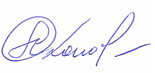 А.Н. Коновальцев